Уважаемый Сергей Викторович!Прошу Вас оказать содействие в прохождении учебной/производственной/преддипломной практики студентки юридического факультета Волгоградского государственного университета группы Ю-072 Ивановой Ольге Александровне в судебной коллегии по уголовным делам Волгоградского областного суда в период с 23.01.2012 г. по 29.02.2012 г.Директор И.С. Дикарев
Министерство образования и науки Российской Федерации(Минобрнауки России)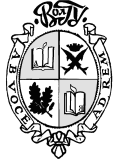 Федеральное государственное автономное образовательное учреждение высшего профессионального образования «Волгоградскийгосударственный университет»(ВолГУ)Институт философии, социологии и правапроспект Университетский, 100,Волгоград, 400062, РоссияТелефон: (8442) 46-02-72; факс: (8442) 46-18-48E-mail: law@volsu.ruОКПО 05264367,  ОГРН 1023404237669,ИНН/КПП 3446500743/344601001__________201__      №___________О направлении студентов на практикуПредседателю Волгоградскогообластного суда Потапенко С.В.